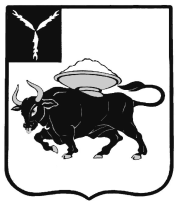 МУНИЦИПАЛЬНОЕ ОБРАЗОВАНИЕ ГОРОД ЭНГЕЛЬСЭНГЕЛЬССКОГО МУНИЦИПАЛЬНОГО РАЙОНАСАРАТОВСКОЙ ОБЛАСТИЭНГЕЛЬССКИЙ ГОРОДСКОЙ СОВЕТ ДЕПУТАТОВРЕШЕНИЕот 23 апреля 2014 года                                                                                                           №127/01О внесении изменений и дополнений в Устав муниципального образования город Энгельс Энгельсского муниципального района Саратовской области	В соответствии со статьей 10 Федерального закона от 28 декабря 2013 года  № 443-ФЗ «О федеральной информационной адресной системе и о внесении изменений в Федеральный закон «Об общих принципах организации местного самоуправления в Российской Федерации», пунктом 3 статьи 6 Федерального закона от 28 декабря 2013 года № 416-ФЗ «О внесении изменений в Федеральный закон «О лотереях» и отдельные законодательные акты Российской Федерации», статьей 20 Федерального закона от 28 декабря 2013 года № 396-ФЗ «О внесении изменений в отдельные законодательные акты Российской Федерации», Федеральным законом от 5 апреля 2013 года № 44-ФЗ «О контрактной системе в сфере закупок товаров, работ, услуг для обеспечения государственных и муниципальных нужд», статьей 2 Федерального закона от 2 апреля 2014 года № 70-ФЗ «О внесении изменений в отдельные законодательные акты Российской Федерации по вопросам участия граждан в охране общественного порядка»,  руководствуясь частью 1 статьи 22 Устава муниципального образования город Энгельс Энгельсского муниципального района Саратовской области,Энгельсский городской Совет депутатовРЕШИЛ:Внести в Устав муниципального образования город Энгельс Энгельсского муниципального района Саратовской области следующие изменения и дополнения:В части 1 статьи 3:- пункт 23 изложить в следующей редакции:«23) присвоение адресов объектам адресации, изменение, аннулирование адресов, присвоение наименований элементам улично-дорожной сети (за исключением автомобильных дорог федерального значения, автомобильных дорог регионального или межмуниципального значения, местного значения муниципального района), наименований элементам планировочной структуры в границах муниципального образования город Энгельс, изменение, аннулирование таких наименований, размещение информации в государственном адресном реестре;»;- пункт 33 изложить в следующей редакции:«33) оказание поддержки гражданам и их объединениям, участвующим в охране общественного порядка, создание условий для деятельности народных дружин;»;- пункт 37 отменить.1.2. В части 6 статьи 24 слова «осуществляет свои полномочия на постоянной основе» исключить.  1.3. В части 1 статьи 27:- пункт 8 изложить в следующей редакции:«8) осуществление закупок товаров, работ, услуг для обеспечения муниципальных нужд;»;-пункт 30 изложить в следующей редакции:«30) присвоение адресов объектам адресации, изменение, аннулирование адресов, присвоение наименований элементам улично-дорожной сети (за исключением автомобильных дорог федерального значения, автомобильных дорог регионального или межмуниципального значения, местного значения муниципального района), наименований элементам планировочной структуры в границах муниципального образования город Энгельс, изменение, аннулирование таких наименований, размещение информации в государственном адресном реестре;»;- пункт 40 изложить в следующей редакции:«40) оказание поддержки гражданам и их объединениям, участвующим в охране общественного порядка, создание условий для деятельности народных дружин;»;- пункт 44 отменить.1.4. Статью 45 изложить в следующей редакции:«Статья 45.  Закупки для обеспечения муниципальных нужд1. Закупки товаров, работ, услуг для обеспечения муниципальных нужд осуществляются в соответствии с законодательством Российской Федерации о контрактной системе в сфере закупок товаров, работ, услуг для обеспечения государственных и муниципальных нужд.2. Закупки товаров, работ, услуг для обеспечения муниципальных нужд осуществляются за счет средств местного бюджета.».2. Настоящее решение подлежит государственной регистрации.3. Настоящее решение подлежит официальному опубликованию (обнародованию) в течение 7 дней со дня его поступления из территориального органа уполномоченного федерального органа исполнительной власти в сфере регистрации уставов муниципальных образований.4. Настоящее решение вступает в силу со дня официального опубликования, за исключением абзаца второго и третьего подпункта 1.1. и абзаца третьего и четвертого  подпункта 1.3. пункта 1 настоящего решения.5. Абзац второй подпункта 1.1. и абзац третий подпункта 1.3. пункта 1 настоящего решения вступают в силу с 1 июля 2014 года.6. Абзац третий подпункта 1.1. и абзац четвертый подпункта 1.3. пункта 1 настоящего решения вступают в силу по истечении девяноста дней после дня официального опубликования Федерального закона от 2 апреля 2014 года № 70-ФЗ «О внесении изменений в отдельные законодательные акты Российской Федерации по вопросам участия граждан в охране общественного порядка».7. Контроль за исполнением настоящего решения возложить на Комиссию по правовому обеспечению и развитию местного самоуправления. Глава муниципальногообразования город Энгельс						                 С.Е. Горевский               Восемнадцатое заседание 